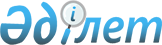 О внесении изменений в Перечень чувствительных товаров, в отношении которых решение об изменении ставки ввозной таможенной пошлины принимается Советом Евразийской экономической комиссии
					
			Утративший силу
			
			
		
					Решение Высшего Евразийского экономического совета от 24 декабря 2013 года № 59. Утратило силу решением Высшего Евразийского экономического совета от 8 мая 2015 года № 16      Сноска. Утратило силу решением Высшего Евразийского экономического совета от 08.05.2015 № 16.      Высший Евразийский экономический совет на уровне глав государств решил:



      Внести в Перечень чувствительных товаров, в отношении которых решение об изменении ставки ввозной таможенной пошлины принимается Советом Евразийской экономической комиссии, утвержденный Решением Межгосударственного Совета Евразийского экономического сообщества (Высшего органа Таможенного союза) от 27 ноября 2009 г. № 18, следующие изменения:



      а) исключить позиции согласно приложению № 1;



      б) включить позиции согласно приложению № 2. Члены Высшего Евразийского экономического совета: От Республики      От Республики           От Российской

Беларусь           Казахстан                Федерации

ПРИЛОЖЕНИЕ № 1      

к Решению Высшего Евразийского

экономического совета   

от 24 декабря 2013 г. № 59

                                Позиции,

                        исключаемые из Перечня

ПРИЛОЖЕНИЕ № 2      

к Решению Высшего Евразийского

экономического совета   

от 24 декабря 2013 г. № 59

                                 ПОЗИЦИИ,

                          включаемые в Перечень__________________________________

      1 Бескодовая позиция после позиции 2007 99 500 1 ТН ВЭД ТС.

      2 Бескодовая позиция после позиции 2007 99 970 1 ТН ВЭД ТС.

      3 Бескодовая позиция после позиции 3004 10 000 ТН ВЭД ТС.

      4 Бескодовая позиция после позиции 3004 50 000 ТН ВЭД ТС.

      5 Бескодовая позиция после позиции 3917 39 000 2 ТН ВЭД ТС.

      6 Бескодовая позиция после позиции 7304 31 200 1 ТН ВЭД ТС.

      7 Бескодовая позиция после позиции 7608 20 810 1 ТН ВЭД ТС.

      8 Бескодовая позиция после позиции 7608 20 890 2 ТН ВЭД ТС.

      9 Бескодовая позиция после позиции 8418 10 200 1 ТН ВЭД ТС.

      10 Бескодовая позиция после позиции 8418 10 800 1 ТН ВЭД ТС.

      11 Бескодовая позиция после позиции 8418 30 200 1 ТН ВЭД ТС.

      12 Бескодовая позиция после позиции 8418 30 800 1 ТН ВЭД ТС.

      13 Бескодовая позиция после позиции 8418 40 200 1 ТН ВЭД ТС.

      14 Бескодовая позиция после позиции 8418 40 800 1 ТН ВЭД ТС.

      15 Бескодовая позиция после позиции 8504 31 800 1 ТН ВЭД ТС.

      16 Бескодовая позиция после позиции 8802 40 001 1 ТН ВЭД ТС.

      17 Бескодовая позиция после позиции 8802 40 003 ТН ВЭД ТС.

      18 Бескодовая позиция после позиции 8802 40 004 ТН ВЭД ТС.

      19 Бескодовая позиция после позиции 8802 40 009 1 ТН ВЭД ТС.
					© 2012. РГП на ПХВ «Институт законодательства и правовой информации Республики Казахстан» Министерства юстиции Республики Казахстан
				Код ТН ВЭДНаименование позиции0303 89 210 0-----для промышленного производства продуктов товарной позиции 16040303 89 900 9-----прочая2007 99 390 0-----прочие2007 99 500 9----прочие2007 99 970 9-----прочие2008 19 910 0----тропические орехи; смеси, содержащие 50 мас.% или более тропических орехов и тропических плодов2008 30 900 0---не содержащие добавок сахара2008 60 500 0----более 1 кг2008 60 600 0----не более 1 кг2008 70 980 0----менее 5 кг2710 12 250 0-----прочие2852 10 000 9--прочие2852 90 000 8---прочие2931 90 900 0---прочие2933 99 800 0---прочие2934 99 600 0---хлорпротиксен (INN); теналидин (INN) и его тартраты и малеаты; фуразолидон (INN); 7-аминоцефалоспорановая кислота; соли и сложные эфиры (6R,7R)-3-ацетоксиметил-7-[(11)-2-формилокси-2-фенилацетамидо]-8-оксо-5-тиа-1-азабицикло[4,2,0]окт-2-ен-2-карбоновой кислоты; 1-[2-(1,3-диоксан-2-ил)этил]-2-метилпиридин бромид2936 29 000 0--витамины прочие и их производные2936 90 000 0-прочие, включая природные концентраты3004 10 000 1--содержащие в качестве основного действующего вещества только: ампициллина тригидрат или ампициллина натриевую соль, или бензилпенициллина соли и соединения, или карбенициллин, или оксациллин, или сулациллин (сультамициллин), или феноксиметилпенициллин — --расфасованные или представленные в виде дозированных лекарственных форм, но не упакованные для розничной продажи:3004 10 000 2---содержащие в качестве основного действующего вещества только стрептомицина сульфат3004 10 000 3---прочие3004 10 000 9--прочие3004 39 000 0--прочие3004 50 000 1--расфасованные в формы или упаковки для розничной продажи и содержащие в качестве основного действующего вещества только: кислоту аскорбиновую (витамин С) или кислоту никотиновую, или кокарбоксилазу, или никотинамид, или пиридоксин, или тиамин и его соли (витамин Bj), цианокобаламин (витамин В12)3004 50 000 9--прочие3004 90 000 0-прочие3006 10 300 0--стерильные хирургические или стоматологические адгезионные барьеры, рассасывающиеся или нерассасывающиеся3006 60 100 0— на основе гормонов или прочих соединений товарной позиции 29373203 00 100 0- красящие вещества растительного происхождения и препараты на их основе3808 50 000 0- товары, упомянутые в примечании к субпозициям 1 к данной группе3917 21 900 0прочие3917 23 900 0прочие3917 31 000 9прочие3917 39 000 9прочие3926 90 970 7прочие4410 19 000 9прочие4412 10 000 0- из бамбука4412 99 300 0содержащие, по крайней мере, один слой из древесно-стружечной плиты5703 20 120 0в виде пластин максимальной площадью 1 м25703 20 920 0в виде пластин максимальной площадью 1 м25703 30 820 0в виде пластин максимальной площадью 1 м25703 30 880 0прочие5703 90 200 0— в виде пластин максимальной площадью 1 м26103 29 000 0— из прочих текстильных материалов6103 42 000 0— из хлопчатобумажной пряжи6103 43 000 0— из синтетических нитей6103 49 000 0— из прочих текстильных материалов6104 19 900 0из прочих текстильных материалов6104 61 000 0— из шерстяной пряжи или пряжи из тонкого волоса животных6104 69 000 0— из прочих текстильных материалов6109 90 200 0— из шерстяной пряжи или пряжи из тонкого волоса животных или из химических нитей6110 12 100 0для мужчин или мальчиков6110 12 900 0для женщин или девочек6110 19 1000для мужчин или мальчиков6110 19 900 0для женщин или девочек6117 80 800 0— прочие6205 90 800 0— из прочих текстильных материалов6208 19 000 0— из прочих текстильных материалов621149 000 0— из прочих текстильных материалов6301 20 900 0— прочие6302 10 000 0- белье постельное трикотажное машинного или ручного вязания6302 31000 0— из хлопчатобумажной пряжи6302 51 000 0— из хлопчатобумажной пряжи6306 29 000 0— из прочих текстильных материалов6405 10 000 0- с верхом из натуральной или композиционной кожи6907 90 800 0— прочие7010 90 100 0— банки для консервирования (банки для стерилизации)7010 90 610 00,25 л или более7010 90 910 0из бесцветного стекла7010 90 990 0из цветного стекла7016 90 400 0— блоки и кирпичи, используемые в строительстве7016 90 700 0— прочие7304 31 200 9прочие7304 31 800 0прочие7304 39 520 0оцинкованные7304 39 580 0прочие7304 39 920 0не более 168,3 мм7304 39 980 0более 406,4 мм7304 51 890 0прочие7306 30 190 0более 2 мм7306 30 410 0оцинкованные7306 30 720 0оцинкованные7306 50 200 0— прецизионные трубы7306 61 100 0из коррозионностойкой стали7306 69 100 0из коррозионностойкой стали7607 19 900 0толщиной не менее 0,021 мм, но не более 0,2 мм7608 10 000 0- из алюминия нелегированного7608 20 200 0— сварные7608 20 810 9прочие7608 20 890 8прочие8408 90 270 0бывшие в употреблении8408 90 410 0не более 15 кВт8408 90 430 0более 15 кВт, но не более 30 кВт8408 90 450 0более 30 кВт, но не более 50 кВт8408 90 470 0более 50 кВт, но не более 100 кВт8408 90 610 0более 100 кВт, но не более 200 кВт8408 90 810 0более 500 кВт, но не более 1000 кВт8418 10 200 9прочие8418 10 800 9прочие8418 30 200 9прочие8418 30 800 9прочие8418 40 200 9прочие8418 40 800 9прочие8418 50 900 0— мебель со встроенным холодильным оборудованием прочая8418 61 001 0производительностью 3 кВт и более8418 69 000 9прочее8504 31 210 0для измерения напряжения8504 31 290 0прочие8504 31 800 9прочие8504 32 000 0— мощностью более 1 кВА, но не более 16 кВА8504 33 000 0— мощностью более 16 кВА, но не более 500 кВА8507 20 200 0— работающие с жидким электролитом8507 20 800 0— прочие8519 81 950 0прочие8519 89 900 0прочая8703 21 109 0прочие8703 24 109 0прочие8802 11 000 0— с массой пустого снаряженного аппарата не более 2000 кг8802 12 000 0— с массой пустого снаряженного аппарата более 2000 кг8802 20 000 0- самолеты и прочие летательные аппараты, с массой пустого снаряженного аппарата не более 2000 кг8802 30 000 8— прочие8802 40 0012самолеты гражданские пассажирские с количеством пассажирских мест более чем на 50 человек8802 40 001 9прочие8802 40 003 1самолеты гражданские пассажирские с количеством пассажирских мест не более чем на 50 человек8802 40 003 2самолеты гражданские пассажирские с количеством пассажирских мест более чем на 50 человек, но не более чем на 300 человек8802 40 003 3самолеты гражданские пассажирские с количеством пассажирских мест более чем на 300 человек8802 40 003 9прочие8802 40 004 1самолеты гражданские пассажирские с количеством пассажирских мест не более чем на 50 человек8802 40 004 2самолеты гражданские пассажирские с количеством пассажирских мест более чем на 50 человек, но не более чем на 300 человек8802 40 004 3самолеты гражданские пассажирские с количеством пассажирских мест более чем на 300 человек8802 40 004 9прочие8802 40 009 2самолеты гражданские грузовые, оснащенные грузовой рампой, с максимальной взлетной массой более 370 000 кг8802 40 009 3самолеты гражданские грузовые, не оснащенные грузовой рампой, с максимальной взлетной массой более 370 000 кг8802 40 009 9прочие9403 20 200 0— кровати9403 20 800 0— прочая9403 70 000 0- мебель из пластмассыКод ТН ВЭДНаименование позицииНаименование позиции0303 89 210для промышленного производства продуктов товарной позиции 1604:для промышленного производства продуктов товарной позиции 1604:0303 89 210 1неразделаннаянеразделанная0303 89 210 2без жабр и внутренностейбез жабр и внутренностей0303 89 210 9прочей разделки (например, "обезглавленная")прочей разделки (например, "обезглавленная")0303 89 900 2рыба вида Kathetostoma giganteumрыба вида Kathetostoma giganteum0303 89 900 8прочаяпрочая2007 99 390прочие:прочие:2007 99 390 1в первичных упаковках нетто-массой 40 кг или болеев первичных упаковках нетто-массой 40 кг или более2007 99 390 9прочиепрочиепрочие:1прочие:12007 99 500 2в первичных упаковках нетто-массой 40 кг или болеев первичных упаковках нетто-массой 40 кг или более2007 99 500 8прочиепрочиепрочие:2прочие:22007 99 970 2в первичных упаковках нетто-массой 40 кг или болеев первичных упаковках нетто-массой 40 кг или более2007 99 970 8прочиепрочие2008 19 910тропические орехи; смеси, содержащие 50 мас.% или более тропических орехов и тропических плодов:тропические орехи; смеси, содержащие 50 мас.% или более тропических орехов и тропических плодов:2008 19 910 1обжаренные тропические орехиобжаренные тропические орехи2008 19 910 9прочиепрочие2008 30 900не содержащие добавок сахара:не содержащие добавок сахара:2008 30 900 1в первичных упаковках нетто-массой 4,5 кг или болеев первичных упаковках нетто-массой 4,5 кг или более2008 30 900 9в первичных упаковках нетто-массой менее 4,5 кгв первичных упаковках нетто-массой менее 4,5 кг2008 60 500более 1 кг:более 1 кг:2008 60 500 1кислая вишня (Primus cerasus)кислая вишня (Primus cerasus)2008 60 500 9прочиепрочие2008 60 600не более 1 кг:не более 1 кг:2008 60 600 1кислая вишня (Primus cerasus)кислая вишня (Primus cerasus)2008 60 600 9прочиепрочие2008 70 980менее 5 кг:менее 5 кг:2008 70 980 14,5 кг или более4,5 кг или более2008 70 980 9менее 4,5 кгменее 4,5 кг2710 12 250прочие:прочие:2710 12 250 1с содержанием н-гексана не менее 55 мас.%, но не более 80 мас.%, температурой начала кипения не менее 640С и температурой окончания кипения не более 700Сс содержанием н-гексана не менее 55 мас.%, но не более 80 мас.%, температурой начала кипения не менее 640С и температурой окончания кипения не более 700С2710 12 250 9прочиепрочие2852 10 000 2— карбонилы, алкилы, фуллерены, нуклеиды ртути, ртутные соли кислот, поименованных или включенных в товарную позицию 2931 или 2934— карбонилы, алкилы, фуллерены, нуклеиды ртути, ртутные соли кислот, поименованных или включенных в товарную позицию 2931 или 29342852 10 000 8— прочие— прочие2852 90 000 4ртутные соли нуклеиновых кислотртутные соли нуклеиновых кислот2852 90 000 7прочиепрочие2931 90 900— прочие:— прочие:2931 90 900 12-хлорэтилфосфоновая кислота; кремнийорганические соединения2-хлорэтилфосфоновая кислота; кремнийорганические соединения2931 90 900 2N-фосфонометил-глицин, его калиевая и изопропиламинная солиN-фосфонометил-глицин, его калиевая и изопропиламинная соли2931 90 900 9прочиепрочие2933 99 800прочие:прочие:2933 99 800 1бензимидазол-2-тиол (меркаптобензимидазол); моноазепины; диазепиныбензимидазол-2-тиол (меркаптобензимидазол); моноазепины; диазепины2933 99 800 9ПрочиеПрочие2934 99 600хлорпротиксен (INN); теналидин (INN) и его тартраты и малеаты; фуразолидон (INN);

7-аминоцефалоспорановая кислота; соли и сложные эфиры (6К,7К)-3-ацетоксиметил-7-[(К-)-2-формилокси-2-фенилацетамидо]-8-оксо-5-тиа-1 - азабицикло[4,2,0]окт-2-ен-2-карбоновой кислоты; 1-[2-(1,3-диоксан-2-ил)этил]-2-метилпиридин бромид:хлорпротиксен (INN); теналидин (INN) и его тартраты и малеаты; фуразолидон (INN);

7-аминоцефалоспорановая кислота; соли и сложные эфиры (6К,7К)-3-ацетоксиметил-7-[(К-)-2-формилокси-2-фенилацетамидо]-8-оксо-5-тиа-1 - азабицикло[4,2,0]окт-2-ен-2-карбоновой кислоты; 1-[2-(1,3-диоксан-2-ил)этил]-2-метилпиридин бромид:2934 99 600 1хлорпротиксен (INN); теналидин (INN) и его тартраты и малеаты; фуразолидон (INN)хлорпротиксен (INN); теналидин (INN) и его тартраты и малеаты; фуразолидон (INN)2934 99 600 9прочиепрочие2936 29 000— витамины прочие и их производные:— витамины прочие и их производные:2936 29 000 1витамин В9 и его производные; витамин Н и его производныевитамин В9 и его производные; витамин Н и его производные2936 29 000 9прочиепрочие2936 90 000- прочие, включая природные концентраты:- прочие, включая природные концентраты:2936 90 000 1— природные концентраты витаминов— природные концентраты витаминов— прочие:— прочие:2936 90 000 2смеси витаминов, в том числе в любом растворителесмеси витаминов, в том числе в любом растворителе2936 90 000 9прочиепрочие2936 90 000 9— содержащие в качестве основного действующего вещества только: пенициллины или их производные, имеющие структуру пенициллановой кислоты:— содержащие в качестве основного действующего вещества только: пенициллины или их производные, имеющие структуру пенициллановой кислоты:3004 10 000 1содержащие в качестве основного действующего вещества только: ампициллина тригидрат или ампициллина натриевую соль, или бензилпенициллина соли и соединения, или карбенициллин, или оксациллин, или сулациллин (сультамициллин), или феноксиметилпенициллинсодержащие в качестве основного действующего вещества только: ампициллина тригидрат или ампициллина натриевую соль, или бензилпенициллина соли и соединения, или карбенициллин, или оксациллин, или сулациллин (сультамициллин), или феноксиметилпенициллинпрочие:прочие:3004 10 000 4расфасованные или представленные в виде дозированных лекарственных форм, но не упакованные для розничной продажирасфасованные или представленные в виде дозированных лекарственных форм, но не упакованные для розничной продажи3004 10 000 5прочиепрочие— прочие:— прочие:расфасованные или представленные в виде дозированных лекарственных форм, но не упакованные для розничной продажи:расфасованные или представленные в виде дозированных лекарственных форм, но не упакованные для розничной продажи:3004 10 000 6содержащие в качестве основного действующегосодержащие в качестве основного действующеговещества только стрептомицина сульфатвещества только стрептомицина сульфат3004 10 000 7прочиепрочие3004 10 000 8прочиепрочие3004 39 000— прочие:— прочие:3004 39 000 1расфасованные в формы или упаковки для розничнойрасфасованные в формы или упаковки для розничнойпродажипродажи3004 39 000 9прочиепрочие— расфасованные в формы или упаковки для розничной продажи:— расфасованные в формы или упаковки для розничной продажи:3004 50 000 1содержащие в качестве основного действующего вещества только: кислоту аскорбиновую (витамин С) или кислоту никотиновую, или кокарбоксилазу, или никотинамид, или пиридоксин, или тиамин и его соли (витамин Bj), или цианокобаламин (витамин Bi2)содержащие в качестве основного действующего вещества только: кислоту аскорбиновую (витамин С) или кислоту никотиновую, или кокарбоксилазу, или никотинамид, или пиридоксин, или тиамин и его соли (витамин Bj), или цианокобаламин (витамин Bi2)3004 50 000 2прочиепрочие— прочие:— прочие:3004 50 000 5содержащие в качестве основного действующего вещества только альфа-токоферола ацетат (витамин Е)содержащие в качестве основного действующего вещества только альфа-токоферола ацетат (витамин Е)3004 50 000 6содержащие в качестве основного действующего вещества только: кокарбоксилазу или кислоту аскорбиновую (витамин С), или цианокобаламин (витамин В12)содержащие в качестве основного действующего вещества только: кокарбоксилазу или кислоту аскорбиновую (витамин С), или цианокобаламин (витамин В12)3004 50 000 8прочиепрочие3004 90 000- прочие:- прочие:— расфасованные в формы или упаковки для розничной продажи:— расфасованные в формы или упаковки для розничной продажи:3004 90 000 1содержащие йод или соединения йодасодержащие йод или соединения йода3004 90 000 2прочиепрочие— прочие:— прочие:3004 90 000 5содержащие йод или соединения йодасодержащие йод или соединения йодапрочие:прочие:3004 90 000 6содержащие в качестве основного действующеговещества только: кислоту ацетилсалициловую или парацетамол, или рибоксин (инозин), или поливинилпирролидонсодержащие в качестве основного действующеговещества только: кислоту ацетилсалициловую или парацетамол, или рибоксин (инозин), или поливинилпирролидон3004 90 000 9прочиепрочие3006 10 300— стерильные хирургические или стоматологические адгезионные барьеры, рассасывающиеся или нерассасывающиеся:— стерильные хирургические или стоматологические адгезионные барьеры, рассасывающиеся или нерассасывающиеся:3006 10 300 1из трикотажного полотна машинного или ручноговязания, кроме ворсового полотнаиз трикотажного полотна машинного или ручноговязания, кроме ворсового полотна3006 10 300 9прочиепрочие3006 60 100— на основе гормонов или прочих соединений товарной позиции 2937:— на основе гормонов или прочих соединений товарной позиции 2937:3006 60 100 1расфасованные в формы или упаковки для розничной продажирасфасованные в формы или упаковки для розничной продажи3006 60 100 9прочиепрочие3203 00 100- красящие вещества растительного происхождения и препараты на их основе:- красящие вещества растительного происхождения и препараты на их основе:3203 00 100 1— черный катеху (Acacia catechu)— черный катеху (Acacia catechu)3203 00 100 9— прочие— прочие3808 50 000- товары, упомянутые в примечании к субпозициям 1 к данной группе:- товары, упомянутые в примечании к субпозициям 1 к данной группе:3808 50 000 1— содержащие в качестве действующего вещества только 4,6-динитро-о-крезол (ДНОК (ISO)) или его соли, только трибутилолова соединения или смеси указанных веществ— содержащие в качестве действующего вещества только 4,6-динитро-о-крезол (ДНОК (ISO)) или его соли, только трибутилолова соединения или смеси указанных веществ3808 50 000 9— прочие— прочие3917 21 900прочие:прочие:3917 21 900 1с установленными фитингами, предназначенные для гражданских воздушных судовс установленными фитингами, предназначенные для гражданских воздушных судов3917 21 900 9прочиепрочие3917 23 900прочие:прочие:3917 23 900 1с установленными фитингами, предназначенные для гражданских воздушных судов5)с установленными фитингами, предназначенные для гражданских воздушных судов5)3917 23 900 9прочиепрочие3917 31 000 2с установленными фитингами, предназначенные для гражданских воздушных судов5)с установленными фитингами, предназначенные для гражданских воздушных судов5)3917 31 000 8прочиепрочиепрочие:5прочие:53917 39 000 3с установленными фитингами, предназначенные для гражданских воздушных судов5)с установленными фитингами, предназначенные для гражданских воздушных судов5)3917 39 000 8прочиепрочие3926 90 970 2цилиндры высотой не менее 5 мм, но не более 8 мм, диаметром не менее 12 мм, но не более 15 мм, без оптической обработки, со сферической лункой на одном торце, для производства контактных линз субпозиции 9001 30 000 0цилиндры высотой не менее 5 мм, но не более 8 мм, диаметром не менее 12 мм, но не более 15 мм, без оптической обработки, со сферической лункой на одном торце, для производства контактных линз субпозиции 9001 30 000 03926 90 970 9прочиепрочие4410 19 000 3покрытые под высоким давлением декоративным ламинатом или бумагой, пропитанной меламиновой смолойпокрытые под высоким давлением декоративным ламинатом или бумагой, пропитанной меламиновой смолой4410 19 000 8прочиепрочие4412 10 000- из бамбука:- из бамбука:— фанера клееная, состоящая из листов, толщина каждого из которых не более 6 мм:— фанера клееная, состоящая из листов, толщина каждого из которых не более 6 мм:4412 10 000 1имеющая, по крайней мере, один наружный слой из древесины тропических пород, указанных в дополнительном примечании Таможенного союза 3 к данной группеимеющая, по крайней мере, один наружный слой из древесины тропических пород, указанных в дополнительном примечании Таможенного союза 3 к данной группепрочая:прочая:4412 10 000 2имеющая, по крайней мере, один наружный слой из древесины лиственных породимеющая, по крайней мере, один наружный слой из древесины лиственных пород4412 10 000 3прочаяпрочая4412 10 000 4— прочие, имеющие, по крайней мере, один наружный слой из древесины тропических пород, указанных в дополнительном примечании Таможенного союза 3 к данной группе— прочие, имеющие, по крайней мере, один наружный слой из древесины тропических пород, указанных в дополнительном примечании Таможенного союза 3 к данной группе— прочие:— прочие:4412 10 000 5имеющие, по крайней мере, один наружный слой из древесины лиственных породимеющие, по крайней мере, один наружный слой из древесины лиственных породпрочие:прочие:4412 10 000 6имеющие, по крайней мере, один слой из древесно-стружечной плитыимеющие, по крайней мере, один слой из древесно-стружечной плиты4412 10 000 9прочиепрочие4412 99 300содержащие, по крайней мере, один слой из древесно-стружечной плиты:содержащие, по крайней мере, один слой из древесно-стружечной плиты:4412 99 300 1имеющие, по крайней мере, один наружный слой из древесины тропических пород, указанных в дополнительном примечании Таможенного союза 3 к данной группеимеющие, по крайней мере, один наружный слой из древесины тропических пород, указанных в дополнительном примечании Таможенного союза 3 к данной группе4412 99 300 1прочие:прочие:4412 99 300 2имеющие, по крайней мере, один наружный слой изимеющие, по крайней мере, один наружный слой издревесины лиственных породдревесины лиственных пород4412 99 300 9прочиепрочие5703 20 120в виде пластин максимальной площадью 1 м2:в виде пластин максимальной площадью 1 м2:5703 20 120 1максимальной площадью 0,3 ммаксимальной площадью 0,3 м5703 20 120 9прочиепрочие5703 20 920в виде пластин максимальной площадью 1 м2:в виде пластин максимальной площадью 1 м2:5703 20 920 1максимальной площадью 0,3 ммаксимальной площадью 0,3 м5703 20 920 9прочиепрочие5703 30 820в виде пластин максимальной площадью 1 м2:в виде пластин максимальной площадью 1 м2:5703 30 820 1максимальной площадью 0,3 ммаксимальной площадью 0,3 мпрочие:прочие:5703 30 820 2напечатанныенапечатанные5703 30 820 9прочиепрочие5703 30 880прочие:прочие:5703 30 880 1напечатанныенапечатанные5703 30 880 9прочиепрочие5703 90 200— в виде пластин максимальной площадью 1 м2:— в виде пластин максимальной площадью 1 м2:5703 90 200 1в виде пластин максимальной площадью 0,3 м2в виде пластин максимальной площадью 0,3 м25703 90 200 9прочиепрочие6103 29 000— из прочих текстильных материалов:— из прочих текстильных материалов:6103 29 000 1из шерстяной пряжи или пряжи из тонкого волосаиз шерстяной пряжи или пряжи из тонкого волосаживотныхживотных6103 29 000 9прочиепрочие6103 42 000— из хлопчатобумажной пряжи:— из хлопчатобумажной пряжи:6103 42 000 1брюки и бриджибрюки и бриджи6103 42 000 9прочиепрочие6103 43 000— из синтетических нитей:— из синтетических нитей:6103 43 000 1брюки и бриджибрюки и бриджи6103 43 000 9прочиепрочие6103 49 000— из прочих текстильных материалов:— из прочих текстильных материалов:6103 49 000 1брюки и бриджибрюки и бриджипрочие:прочие:6103 49 000 2из искусственных нитейиз искусственных нитей6103 49 000 9прочиепрочие6104 19 900из прочих текстильных материалов:из прочих текстильных материалов:6104 19 900 1из шерстяной пряжи или пряжи из тонкого волоса животныхиз шерстяной пряжи или пряжи из тонкого волоса животных6104 19 900 9прочиепрочие6104 61 000— из шерстяной пряжи или пряжи из тонкого волоса— из шерстяной пряжи или пряжи из тонкого волосаживотных:животных:6104 61 000 1брюки и бриджибрюки и бриджи6104 61 000 9прочиепрочие6104 69 000— из прочих текстильных материалов:— из прочих текстильных материалов:6104 69 000 1брюки и бриджибрюки и бриджипрочие:прочие:6104 69 000 2из искусственных нитейиз искусственных нитей6104 69 000 9прочиепрочие6109 90 200— из шерстяной пряжи или пряжи из тонкого волоса животных или из химических нитей:— из шерстяной пряжи или пряжи из тонкого волоса животных или из химических нитей:6109 90 200 1из шерстяной пряжи или пряжи из тонкого волоса животныхиз шерстяной пряжи или пряжи из тонкого волоса животных6109 90 200 9из химических нитейиз химических нитей6110 12 100для мужчин или мальчиков:для мужчин или мальчиков:6110 12 100 1свитеры и пуловеры, содержащие не менее 50 мас. % шерсти, и массой 600 г или более на одно изделиесвитеры и пуловеры, содержащие не менее 50 мас. % шерсти, и массой 600 г или более на одно изделие6110 12 100 9      прочие      прочие6110 12 900      для женщин или девочек:      для женщин или девочек:6110 12 900 1      свитеры и пуловеры, содержащие не менее 50 мас.% шерсти, и массой 600 г или более на одно изделие      свитеры и пуловеры, содержащие не менее 50 мас.% шерсти, и массой 600 г или более на одно изделие6110 12 900 9      прочие      прочие6110 19 100      для мужчин или мальчиков:      для мужчин или мальчиков:6110 19 100 1      свитеры и пуловеры, содержащие не менее 50 мас.% шерсти, и массой 600 г или более на одно изделие      свитеры и пуловеры, содержащие не менее 50 мас.% шерсти, и массой 600 г или более на одно изделие6110 19 100 9      прочие      прочие6110 19 900      для женщин или девочек:      для женщин или девочек:6110 19 900 1      свитеры и пуловеры, содержащие не менее 50 мас.% шерсти, и массой 600 г или более на одно изделие      свитеры и пуловеры, содержащие не менее 50 мас.% шерсти, и массой 600 г или более на одно изделие6110 19 900 9      прочие      прочие6117 80 800— прочие:— прочие:6117 80 800 1      галстуки, галстуки-бабочки и шейные платки      галстуки, галстуки-бабочки и шейные платки6117 80 800 9      прочие      прочие6205 90 800— из прочих текстильных материалов:— из прочих текстильных материалов:6205 90 800 1      из шерстяной пряжи или пряжи из тонкого волоса животных      из шерстяной пряжи или пряжи из тонкого волоса животных6205 90 800 9      прочие      прочие6208 19 000— из прочих текстильных материалов:— из прочих текстильных материалов:6208 19 000 1      из хлопчатобумажной пряжи      из хлопчатобумажной пряжи6208 19 000 9      прочие      прочие621149 000— из прочих текстильных материалов:— из прочих текстильных материалов:621149 000 1      из шерстяной пряжи или пряжи из тонкого волоса животных      из шерстяной пряжи или пряжи из тонкого волоса животных621149 000 9       прочие       прочие6301 20 900— прочие:— прочие:6301 20 900 1      целиком из шерсти или тонкого волоса животных      целиком из шерсти или тонкого волоса животных6301 20 900 9      прочие      прочие6302 10 000- белье постельное трикотажное машинного или ручного вязания:- белье постельное трикотажное машинного или ручного вязания:6302 10 000 1— из хлопчатобумажной пряжи— из хлопчатобумажной пряжи6302 10 000 9— из прочих текстильных материалов— из прочих текстильных материалов6302 31 000— из хлопчатобумажной пряжи:— из хлопчатобумажной пряжи:6302 31000 1в смеси со льномв смеси со льном6302 31 000 9прочеепрочее6302 51 000— из хлопчатобумажной пряжи:— из хлопчатобумажной пряжи:6302 51 000 1в смеси со льномв смеси со льном6302 51 000 9прочеепрочее6306 29 000— из прочих текстильных материалов:— из прочих текстильных материалов:6306 29 000 1из хлопчатобумажной пряжииз хлопчатобумажной пряжи6306 29 000 9прочиепрочие6405 10 000- с верхом из натуральной или композиционной кожи:- с верхом из натуральной или композиционной кожи:6405 10 000 1— с подошвой из дерева или пробки— с подошвой из дерева или пробки6405 10 000 9— с подошвой из других материалов— с подошвой из других материалов6907 90 800— прочие:— прочие:6907 90 800 1плитка двойная типа "шпальтплаттен" из материалов для изготовления керамических изделий, кроме глиныплитка двойная типа "шпальтплаттен" из материалов для изготовления керамических изделий, кроме глины6907 90 800 2фаянс или тонкая керамикафаянс или тонкая керамика6907 90 800 9прочиепрочие7010 90 100— банки для консервирования (банки для стерилизации):— банки для консервирования (банки для стерилизации):7010 90 100 1номинальной вместимостью не более 0,15 лноминальной вместимостью не более 0,15 л7010 90 100 9прочиепрочие7010 90 6100,25 л или более:0,25 л или более:7010 90 610 10,25 л или более, но не более 0,33 л0,25 л или более, но не более 0,33 л7010 90 610 9прочиепрочие7010 90 910из бесцветного стекла:из бесцветного стекла:7010 90 910 1номинальной вместимостью более 0,33 лноминальной вместимостью более 0,33 л7010 90 910 2 номинальной вместимостью более 0,15 л, но не более 0,33 лноминальной вместимостью более 0,15 л, но не более 0,33 л7010 90 910 9прочиепрочие7010 90 990из цветного стекла:из цветного стекла:7010 90 990 1номинальной вместимостью более 0,33 лноминальной вместимостью более 0,33 л7010 90 990 2номинальной вместимостью более 0,15 л, но неноминальной вместимостью более 0,15 л, но неболее 0,33 лболее 0,33 л7010 90 990 9прочиепрочие7016 90 400— блоки и кирпичи, используемые в строительстве:— блоки и кирпичи, используемые в строительстве:7016 90 400 1из ячеистого стекла или пеностеклаиз ячеистого стекла или пеностекла7016 90 400 9прочиепрочие7016 90 700— прочие:— прочие:7016 90 700 1ячеистое стекло или пеностеклоячеистое стекло или пеностекло7016 90 700 9прочиепрочиепрочие:6прочие:67304 31 200 2с присоединенными фитингами, пригодные для подачи газов или жидкостей, предназначенные для гражданских воздушных судов;с присоединенными фитингами, пригодные для подачи газов или жидкостей, предназначенные для гражданских воздушных судов;7304 31 200 8прочиепрочие7304 31 800прочие:прочие:7304 31 800 1с присоединенными фитингами, пригодные для подачи газов или жидкостей, предназначенные для гражданских воздушных судов;с присоединенными фитингами, пригодные для подачи газов или жидкостей, предназначенные для гражданских воздушных судов;7304 31 800 9прочиепрочие7304 39 520оцинкованные:оцинкованные:7304 39 520 1с присоединенными фитингами, пригодные для подачи газов или жидкостей, предназначенные для гражданских воздушных судовс присоединенными фитингами, пригодные для подачи газов или жидкостей, предназначенные для гражданских воздушных судов7304 39 520 9прочиепрочие7304 39 580прочие:прочие:7304 39 580 1с присоединенными фитингами, пригодные для подачи газов или жидкостей, предназначенные для гражданских воздушных судовс присоединенными фитингами, пригодные для подачи газов или жидкостей, предназначенные для гражданских воздушных судов7304 39 580 9прочиепрочие7304 39 920не более 168,3 мм:не более 168,3 мм:7304 39 920 1      с присоединенными фитингами, пригодные для подачи газов или жидкостей, предназначенные для гражданских воздушных судов5)      с присоединенными фитингами, пригодные для подачи газов или жидкостей, предназначенные для гражданских воздушных судов5)7304 39 920 9      прочие      прочие7304 39 980      более 406,4 мм:      более 406,4 мм:7304 39 980 1      наружным диаметром более 421 мм и толщиной стенки более 10,5 мм      наружным диаметром более 421 мм и толщиной стенки более 10,5 мм7304 39 980 9      прочие      прочие7304 51 890      прочие:      прочие:7304 51 890 1      с присоединенными фитингами, пригодные для подачи газов или жидкостей, предназначенные для гражданских воздушных судов      с присоединенными фитингами, пригодные для подачи газов или жидкостей, предназначенные для гражданских воздушных судов7304 51 890 9       прочие       прочие7306 30 190      более 2 мм:      более 2 мм:7306 30 190 1      с присоединенными фитингами, пригодные для подачи газов или жидкостей, предназначенные для гражданских воздушных судов5)      с присоединенными фитингами, пригодные для подачи газов или жидкостей, предназначенные для гражданских воздушных судов5)7306 30 190 9      прочие      прочие7306 30 410      оцинкованные:      оцинкованные:7306 30 410 1      с присоединенными фитингами, пригодные для подачи газов или жидкостей, предназначенные для гражданских воздушных судов5)      с присоединенными фитингами, пригодные для подачи газов или жидкостей, предназначенные для гражданских воздушных судов5)7306 30 410 9       прочие       прочие7306 30 720      оцинкованные:      оцинкованные:7306 30 720 1      с присоединенными фитингами, пригодные для подачи газов или жидкостей, предназначенные для гражданских воздушных судов5)      с присоединенными фитингами, пригодные для подачи газов или жидкостей, предназначенные для гражданских воздушных судов5)7306 30 720 9      прочие      прочие7306 30 770 1      для промышленной сборки моторных транспортных средств товарных позиций 8701 - 8705, их узлов и агрегатов5)      для промышленной сборки моторных транспортных средств товарных позиций 8701 - 8705, их узлов и агрегатов5)      прочие:      прочие:7306 30 770 2      с присоединенными фитингами, пригодные для подачи газов или жидкостей, предназначенные для гражданских воздушных судов5)      с присоединенными фитингами, пригодные для подачи газов или жидкостей, предназначенные для гражданских воздушных судов5)7306 30 770 8прочиепрочие7306 50 200— прецизионные трубы:— прецизионные трубы:7306 50 200 1с присоединенными фитингами, пригодные для подачи газов или жидкостей, предназначенные для гражданских воздушных судовс присоединенными фитингами, пригодные для подачи газов или жидкостей, предназначенные для гражданских воздушных судов7306 50 200 9прочиепрочие7306 61 100из коррозионностойкой стали:из коррозионностойкой стали:7306 61 100 1с присоединенными фитингами, пригодные для подачи газов или жидкостей, предназначенные для гражданских воздушных судовс присоединенными фитингами, пригодные для подачи газов или жидкостей, предназначенные для гражданских воздушных судов7306 61 100 9прочиепрочие7306 69 100из коррозионностойкой стали:из коррозионностойкой стали:7306 69 100 1с присоединенными фитингами, пригодные для подачи газов или жидкостей, предназначенные для гражданских воздушных судов;с присоединенными фитингами, пригодные для подачи газов или жидкостей, предназначенные для гражданских воздушных судов;7306 69 100 9прочиепрочие7607 19 900толщиной не менее 0,021 мм, но не более 0,2 мм:толщиной не менее 0,021 мм, но не более 0,2 мм:7607 19 900 1самоклеящаясясамоклеящаяся7607 19 900 9прочаяпрочая7608 10 000- из алюминия нелегированного:- из алюминия нелегированного:7608 10 000 1— с присоединенными фитингами, пригодные для подачи газов или жидкостей, предназначенные для гражданских воздушных судов— с присоединенными фитингами, пригодные для подачи газов или жидкостей, предназначенные для гражданских воздушных судов7608 10 000 9— прочие— прочие7608 20 200— сварные:— сварные:7608 20 200 1с присоединенными фитингами, пригодные для подачи газов или жидкостей, предназначенные для гражданских воздушных судовс присоединенными фитингами, пригодные для подачи газов или жидкостей, предназначенные для гражданских воздушных судов7608 20 200 9прочиепрочиепрочие:7прочие:77608 20 810 4с присоединенными фитингами, пригодные для подачи газов или жидкостей, предназначенные для гражданских воздушных судов;с присоединенными фитингами, пригодные для подачи газов или жидкостей, предназначенные для гражданских воздушных судов;7608 20 810 8прочиепрочие      прочие:8      прочие:87608 20 890 3      с присоединенными фитингами, пригодные для подачи газов или жидкостей, предназначенные для гражданских воздушных судов      с присоединенными фитингами, пригодные для подачи газов или жидкостей, предназначенные для гражданских воздушных судов7608 20 890 7       прочие       прочие8408 90 270      бывшие в употреблении:      бывшие в употреблении:8408 90 270 1      для гражданских воздушных судов      для гражданских воздушных судов8408 90 270 9      прочие      прочие8408 90 410      не более 15 кВт:      не более 15 кВт:8408 90 410 1      для гражданских воздушных судов      для гражданских воздушных судов8408 90 410 9      прочие      прочие8408 90 430      более 15 кВт, но не более 30 кВт:      более 15 кВт, но не более 30 кВт:8408 90 430 1      для гражданских воздушных судов      для гражданских воздушных судов8408 90 430 9      прочие      прочие8408 90 450      более 30 кВт, но не более 50 кВт:      более 30 кВт, но не более 50 кВт:8408 90 450 1      для гражданских воздушных судов      для гражданских воздушных судов8408 90 450 9      прочие      прочие8408 90 470      более 50 кВт, но не более 100 кВт:      более 50 кВт, но не более 100 кВт:8408 90 470 1      для гражданских воздушных судов      для гражданских воздушных судов8408 90 470 9      прочие      прочие8408 90 610      более 100 кВт, но не более 200 кВт:      более 100 кВт, но не более 200 кВт:8408 90 610 1      для гражданских воздушных судов      для гражданских воздушных судов8408 90 610 9      прочие      прочие8408 90 810      более 500 кВт, но не более 1000 кВт:      более 500 кВт, но не более 1000 кВт:8408 90 810 1      для гражданских воздушных судов      для гражданских воздушных судов8408 90 810 9      прочие      прочие      прочие:      прочие:8418 10 200 2      для гражданских воздушных судов5)      для гражданских воздушных судов5)8418 10 200 8      прочие      прочие      прочие:10      прочие:108418 10 800 2      для гражданских воздушных судов5      для гражданских воздушных судов58418 10 800 8прочиепрочие:118418 30 200 2для гражданских воздушных судов5)8418 30 200 8прочиепрочие:128418 30 800 2для гражданских воздушных судов5)8418 30 800 8прочиепрочие:138418 40 200 2для гражданских воздушных судов5)8418 40 200 8прочиепрочие:148418 40 800 2для гражданских воздушных судов5)8418 40 800 8прочие8418 50 900— мебель со встроенным холодильным оборудованием прочая:8418 50 900 1для глубокого замораживания, кроме изделийсубпозиций 8418 30 и 8418 408418 50 900 9прочая8418 61 001производительностью 3 кВт и более:8418 61 001 1абсорбционные тепловые насосы8418 61 001 9прочее8418 69 000 2для гражданских воздушных судов5)8418 69 000 8прочее8504 31 210для измерения напряжения:8504 31210 1для гражданских воздушных судов5)8504 31 210 9прочие8504 31 290прочие:8504 31 290 1для гражданских воздушных судов5)8504 31 290 9прочиепрочие:158504 31 800 2для гражданских воздушных судов5)8504 31 800 8       прочие8504 32 000— мощностью более 1 кВА, но не более 16 кВА:8504 32 000 1      для гражданских воздушных судов5)      прочие:8504 32 000 2      трансформаторы измерительные8504 32 000 9      прочие8504 33 000— мощностью более 16 кВА, но не более 500 кВА:8504 33 000 1      для гражданских воздушных судов5)8504 33 000 9      прочие8507 20 200— работающие с жидким электролитом:8507 20 200 1      для гражданских воздушных судов8507 20 200 9      прочие8507 20 800— прочие:8507 20 800 1      силовые аккумуляторы      прочие:8507 20 800 2      для гражданских воздушных судов8507 20 800 9      прочие8519 81 950      прочие:8519 81 950 1      для гражданских воздушных судов8519 81 950 9      прочие8519 89 900      прочая:8519 89 900 1      для гражданских воздушных судов8519 89 900 9      прочая8703 21 109      прочие:8703 21 109 1      четырехколесные моторные транспортные средства повышенной проходимости с двумя или четырьмя ведущими колесами, оборудованные сиденьем мотоциклетного (седельного) типа, рычагами ручного рулевого управления двумя передними колесами, шинами для бездорожья, с автоматическим или ручным управлением трансмиссией, обеспечивающей задний ход, и массой нетто транспортного средства более 100 кг, но менее 420 кг8703 21 109 9прочие8703 24 109прочие:8703 24 109 1автомобили повышенной проходимости с рабочимобъемом цилиндров двигателя более 4200 см38703 24 109 9прочие8802 11000— с массой пустого снаряженного аппарата не более 2000 кг:8802 11 000 1гражданские8802 11000 9прочие8802 12 000— с массой пустого снаряженного аппарата более 2000 кг:8802 12 000 1гражданские8802 12 000 9прочие8802 20 000- самолеты и прочие летательные аппараты, с массойпустого снаряженного аппарата не более 2000 кг:8802 20 000 1— гражданские8802 20 000 9— прочие8802 30 000 3— самолеты военно-транспортные, оснащенные грузовойрампой, с массой пустого снаряженного аппарата более 12 000 кг, но не более 13 000 кг|4)8802 30 000 7— прочиесамолеты гражданские пассажирские сколичеством пассажирских мест более чем на 50 человек:168802 40 001 5широкофюзеляжные, имеющие два прохода междурядами кресел, дальнемагистральные8802 40 0016прочиепрочие:8802 40 001 7широкофюзеляжные, дальнемагистральныегражданские грузовые самолеты8802 40 001 8прочиесамолеты гражданские пассажирские с количеством пассажирских мест не более чем на 50 человек:8802 40 001 8прочиесамолеты гражданские пассажирские с количеством пассажирских мест не более чем на 50 человек:8802 40 001 8прочиесамолеты гражданские пассажирские с количеством пассажирских мест не более чем на 50 человек:8802 40 003 3      широкофюзеляжные, имеющие два прохода между рядами кресел, дальнемагистральные8802 40 003 4      прочие      самолеты гражданские пассажирские с количеством пассажирских мест более чем на 50 человек, но не более чем на 300 человек:8802 40 003 5широкофюзеляжные, имеющие два прохода между рядами кресел, дальнемагистральные8802 40 003 6      прочие8802 40 003 7      самолеты гражданские пассажирские с количеством пассажирских мест более чем на 300 человек      прочие:8802 40 003 8      широкофюзеляжные, дальнемагистральные гражданские грузовые самолеты8802 40 003 9      прочие      самолеты гражданские пассажирские с количеством 1 Q пассажирских мест не более чем на 50 человек:8802 40 004 4      широкофюзеляжные, имеющие два прохода между рядами кресел, дальнемагистральные8802 40 004 5      прочие8802 40 004 6      самолеты гражданские пассажирские с количеством пассажирских мест более чем на 50 человек, но не более чем на 300 человек8802 40 004 7      самолеты гражданские пассажирские с количеством пассажирских мест более чем на 300 человек      прочие:8802 40 004 8      широкофюзеляжные, дальнемагистральные гражданские грузовые самолеты8802 40 004 9      прочие      самолеты гражданские грузовые, оснащенные грузовой рампой, с максимальной взлетной массой более 370 000 кг:198802 40 009 4      широкофюзеляжные, дальнемагистральные с массой пустого снаряженного аппарата более 120 000 кг8802 40 009 5прочие8802 40 009 6самолеты гражданские грузовые, не оснащенные грузовой рампой, с максимальной взлетной массой более 370 000 кг8802 40 009 6самолеты гражданские грузовые, не оснащенные грузовой рампой, с максимальной взлетной массой более 370 000 кг8802 40 009 6самолеты гражданские грузовые, не оснащенные грузовой рампой, с максимальной взлетной массой более 370 000 кгпрочие:8802 40 009 7широкофюзеляжные, дальнемагистральные гражданские грузовые самолеты с массой пустого снаряженного аппарата более 120 000 кг8802 40 009 7широкофюзеляжные, дальнемагистральные гражданские грузовые самолеты с массой пустого снаряженного аппарата более 120 000 кг8802 40 009 7широкофюзеляжные, дальнемагистральные гражданские грузовые самолеты с массой пустого снаряженного аппарата более 120 000 кг8802 40 009 8прочие9403 20 200— кровати:9403 20 200 1для гражданских воздушных судов5)9403 20 200 9прочие9403 20 800— прочая:9403 20 800 1для гражданских воздушных судов5)9403 20 800 9прочая9403 70 000- мебель из пластмассы:9403 70 000 1— для гражданских воздушных судов5)9403 70 000 9— прочая